                       Министерство образования и науки Республики Бурятия Государственное бюджетное профессиональное образовательное учреждение «Гусиноозерский энергетический техникум»                 Согласовано                                                                                                                                                       УТВЕРЖДАЮЦК преподавателей спец.дисциплин                                                                                                                 Заведующая по ПО и БОПи мастеров п/о по ПП КРС                                                                                                                                   ___________________                 _______________М.А.Симонова                                                                                                                        Ульянова С.А..                Протокол заседания ЦК                                                                                   от_______2019г. №__________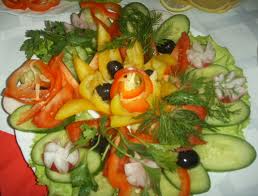 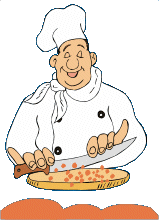 Методическая разработка урока «Механическая кулинарная обработка корнеплодов. Формы простой и сложной нарезки »Технологическая карта урока по теме " Механическая кулинарная обработка корнеплодов. Формы простой и сложной нарезки »Технологическая карта урокаТема урока: «Механическая кулинарная обработка корнеплодов. Формы простой и сложной нарезки. Определение процента отходов, хранение »Цель урока: закрепить профессиональную компетенцию ПК1.1. Подготавливать рабочее место, оборудование, сырье, исходные материалы для обработки сырья, приготовления полуфабрикатов в соответствии с инструкциями и регламентами. Осуществлять первичную обработку, подготовку овощей, грибов.Задачи:1.Образовательная:  способствовать формированию творческих способностей, умению анализировать и делать выводы, презентовать результаты своей деятельности, формировать интерес к профессии.2.Развивающаяся : отработать полученные умения и навыки . 3.Воспитательная : способствовать формированию навыков коммуникативной культуры, навыков самостоятельной деятельности и самоконтроля.Тип урока: комбинированныйФорма проведения:Фронтальная, групповаяОбъект работы: лаборатория поваровИспользуемые технологии обучения:Проблемного обученияГруппового обученияМатериально-техническое оснащение: Учебное оборудование лаборатории: Комплект учебно- методической документацииКомплект плакатововощи, посуда, ножи, разделочные доскиВремя проведения: 6часов ( 270 минут)Межпредметные связи:МДК.01.01Технология обработки сырья и приготовления блюд из овощей и грибов.ОП.01Основы микробиологии, санитарии и гигиены в пищевом производствеОП.03Техническое оснащение и организация рабочего местаХарактеристика учебных возможностей и предшествующих достижений учащихся класса, для которого проектируется урок:предметные результаты – освоение способов первичной обработки овощей, приобретение умения первичной механической обработки овощей;Цели урока как планируемые результаты обучения, планируемый уровень достижения целей:
                                                                                               Ход урокаВид планируемых учебных действийУчебные действияПланируемый уровень достижения результатов обученияПредметныеОвладение алгоритмами решения организационных задач и технологических операций.2 уровень — понимание, обоснованное применение операций.Регулятивныеопределение последовательности завершающих операций с учетом конечного результата; составление плана и последовательности действий;2 уровень — самостоятельное выполнение действий по алгоритму.ПознавательныеВыбор наиболее оптимальных средств и способов решения задачи (способы первичной обработки)2 уровень — совместные действия учащихся в условиях взаимопомощи и взаимоконтроляКоммуникативныеУмение вести учебное сотрудничество на уроке с учителем, одноклассниками в группе и коллективе.1 уровень — выполнение действий по алгоритму под управлением учителя.ЛичностныеУмение провести самооценку, организовать взаимооценку и взаимопомощь в группе.2 уровень — самостоятельное выполнение действий с опорой на известный алгоритм.Этап урока, время этапаЭтап урока, время этапаЗадачи этапаМетоды, приемы обученияФормы учебного взаимодействияДеятельность учителяДеятельность учащихсяФормируемые УУД и предметные действияМотивационноцелевой этапОрг.момент 2 мин.Фронталь наяПриветствует учеников.Проверяет готовность к уроку, выдаёт индивидуальные задания к уроку.Воспринимают на слух, визуально контролируют свою готовность к уроку.Личностные: самоорганизация.Регулятивные: способность регулировать свои действия, прогнозировать деятельность на уроке.Мотивационноцелевой этапАктулизация знаний5 мин.Организовать самоопределение детей к деятельности на уроке.Целеполага-ние и постановка задач.Беседа по уточнению и конкрети-зации знаний из личного жизненного опыта.Постановка целей урока по алгоритмуФронталь ная и групповаяПредлагает ответить на вопросы:Человек употребляет овощи в пищу постоянно, а в чем их польза? Вы сами потребляете овощи?- Какие блюда из овощей вы знаете? Чтобы употребить в пищу, например картофель или свеклу, что необходимо сделать?- Пригодятся ли вам знания о том, как правильно обработать овощи перед их приготовлением?Подводит учащихся к цели занятия: « Освоить новое понятие «Механическая обработка овощей»;Освоить способы механической обработки овощей;Приобрести умение первичной механической обработки овощей;Отвечают на вводные вопросы и формулируют выводы о необходимости умения правильной обработки овощей перед приготовлением из них пищи.Личностные:осознание своих возможностей.Регулятивные:умение регулировать свои действия,взаимодействовать в группе.Познавательные:Умение анализировать, выделять и формулировать задачу; умение осознанно строить речевое высказывание.Поисково-исследова-тельский этапИзучение нового материала5 мин.Выбор посуды и инструмента для выполнения поставленной задачиАнализ и обсуждение вариантов инструментария.Фронталь ная и групповаяОбъясняет и демонстрационо показывает виды необходимой посуды и инструментов.Предлагает ответить на вопрос: каким инструментом пользоваться удобней, привычней? Какой из инструментов требует навыка?Контролирует деятельность, консультирует учащихся в выборе инструмента и корректирует действия.Выбирают посуду и инструменты; сравнивают анализируют и объясняют свой выбор.Формулируют критерии подбора используемого инструмента.Личностные: проявление интереса и активности в выборе решения; установление личностного смысла знания.Регулятивные:умение составлять план и последовательность действий, осуществлять контроль по результату.Познавательные: умение рационально использовать технологическую информацию; оценивать технологические свойства материалов, ориентироваться в средствах и технологиях обработки овощей; умение подбирать инструменты и оборудование.Изучение нового материала.10 мин.Умение ана-лизировать полученную информациюФронталь наяДемонстрирует алгоритм первичной механической обработки различных видов овощей.Предлагает ответить на вопросы:В чем заключается механическая обработка овощей? Что является главным при обработке овощей? (сохранить цвет и содержание в них витаминов).Воспринимают на слух, визуально контролируют свою готовность к восприятию нового материала. Отвечают на вводные вопросы и формулируют выводы о способах первичной обработки овощей.Регулятивные:умение составлять план и последовательность действий, осуществлять контроль по результату.Познавательные: умение выделять необходимую инфор-мацию; умениеПрактическийэтапСамос-тоятельная работа15 мин.Умение ана-лизировать полученную информацию и применять на практике.Умение сотрудничать на уроке с учителем, одноклассниками, в группе и коллективе.Практическая работаВ парах и группе.Организует работу пар и групп, следит за правильным выполнением операций, контролирует и корректирует действия учеников.Подводит учащихся к выявлению причин и способов устранения возможного брака.Демонстрирует возможные виды брака.Привлекает к обсуждению причин и способов устранения брака.Определяют и выполняют технологические операции по алгоритму, осуществляют самоконтроль выполнения операции.Личностные: умение овладеть нормами и правилами научной организации труда;Развитие трудолюбия и ответственности за качество своей и коллективной деятельности.Регулятивные:умение составлять план и последовательность действий, осуществлять контроль по результату.Познавательные: умение выделять необходимую инфор-мацию; умение ориентироваться в способах обработки овощей; умение планировать свою трудовую деятельность; умение обосновывать показатели качества промежуточных операций.Рефлексивно-оценочный этапПовто-рение.8 мин.Умение построить алгоритм действия (технологическая цепочка)умение сотрудничать на уроке с учителем, одноклассниками, в группе и коллективе.Фронталь-наяКомментирует и объясняет допущенные ошибки, демонстрируя работы учеников. Сравнивает качество работы бригад.Предлагает ответить на вопросы: - Почему при приготовления салата из сырых овощей их моют кипяченной водой?- Почему при очистке овощей снимают тонкий слой кожуры?- Почему нельзя держать овощи долго в воде?- Почему нарезку сырых и вареных овощей надо производить на разных разделочных досках.- Какова была тема нашего урока?- Каковы были цели?- Удалось ли их достичь?- Над чем стоит еще поработать?Объясняет целесообразность работы в бригаде.Фиксирует оценки учащихся.Сравнивают работы, оценивают свою работу и работы членов группы, отвечают на вопросы учителя.Делают вывод о значимости сложности и трудоёмкости операции. Проговаривают последовательность своих действий при выполнении первичной обработки овощей, отмечая возникшие трудности при этом и их причины..Личностные: умение провести самооценку и организовать взаимооценку (прогнозирование и контроль).Регулятивные: построение логической цепочки рассуждений и доказательство.Познавательные: умение сформулировать алгоритм действия;